Publicado en Barcelona el 08/06/2016 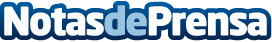  El Instituto de Religiosas de San José de Gerona celebra el 50 aniversario del Colegio Sagrada FamiliaLa Escuela, fundada en 1966 por Maria Gay Tibau, ha desarrollado un extenso calendario de actividades conmemorativas participativas y para la comunidadDatos de contacto:José PérezNota de prensa publicada en: https://www.notasdeprensa.es/el-instituto-de-religiosas-de-san-jose-de_1 Categorias: Educación Sociedad Cataluña Solidaridad y cooperación http://www.notasdeprensa.es